企業内人権啓発研修実施状況及び人権啓発推進員報告書１　貴事業所について２　研修実施状況について（１）企業内で実施した研修開催状況　　　　　　　　　　　　　　①　講義　②　討議　③　DVD等（２）行政機関・団体等が主催する研修等への出席状況　　　　　　①　講義　②　討議　③　DVD等　　＊　研修に際しての「要望」「意見」「社内での取組・効果などの所感」等がございましたら、ご記入ください。３　「公正採用選考人権啓発推進員」の異動について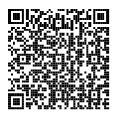 所在地〒〒〒過去一年以内の移転あり・なし事業所名過去一年以内の変更あり・なし電話番号ＦＡＸ番号（市外局番　　　　　　　　）　　　　　　　　　－（市外局番　　　　　　　　）　　　　　　　　　－（市外局番　　　　　　　　）　　　　　　　　　－（市外局番　　　　　　　　）　　　　　　　　　－（市外局番　　　　　　　　）　　　　　　　　　－（市外局番　　　　　　　　）　　　　　　　　　－過去一年以内の変更あり・なし雇用保険加入の従業員数当事業所    　　　 人（企業全体   　　　　人）　　　　　　　　　　　　　　　　　　　　　　　　　　　　　　　　　　報告者氏名（ 連絡先 ）（直通　　　－　　　 －　　　  ）（直通　　　－　　　 －　　　  ）実施年月日研修名・内容対象者受講者数方法研修時間資料等①②③①②③①②③①②③①②③実施年月日研修名・内容出席者氏名方法研修時間備考①②③①②③①②③①②③①②③変更（異動）等があった場合のみ、ご記入下さい。新　人権啓発推進員新　補助者変更（異動）等があった場合のみ、ご記入下さい。役職名役職名変更（異動）等があった場合のみ、ご記入下さい。氏　名（変更年月日　　年　　月　　日）氏　名（変更年月日　　年　　月　　日）